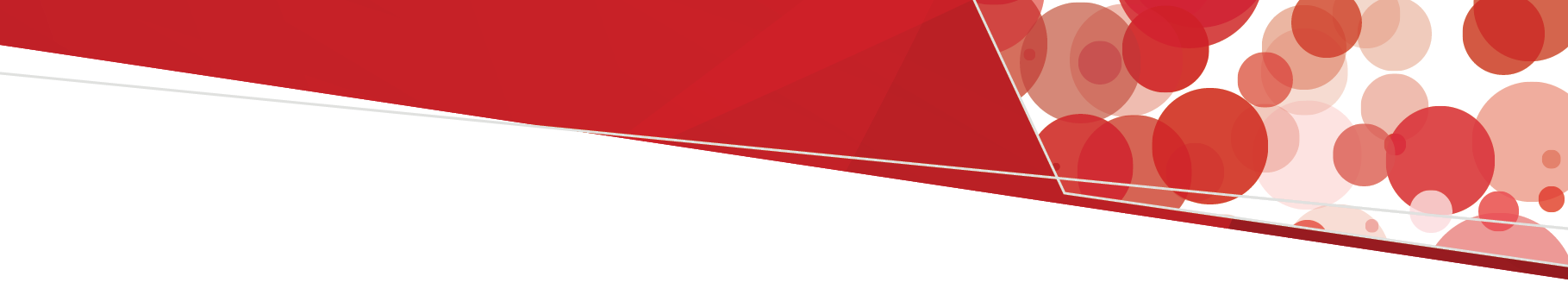 The intention of this document is to help guide practice in relation to issues that may occur with the use of emergency group O red blood cells (RBC). It may be consulted after the event or used to support education to prevent issues occurring. It is intended as a guide only; other scenarios may arise. Consult your local transfusion haematologist if required. To be read in conjunction with emergency use group RBC communique.Issue: Female of childbearing potential (≤ 50 years old) received O RhD positive emergency use RBCIssue: Male ≤ 18 years old received O RhD positive emergency use RBC The risk of serious morbidity or mortality resulting from traumatic haemorrhage should be prioritised over potential risk of alloimmunisation. If the patient’s identity is known, this should always be communicated to the laboratory so they can access any historic transfusion information prior to issue of emergency use group O RBC. There may be a valid group and screen or crossmatch available for use.ReferencesNational Blood Authority Australia. 2021. Group O red blood cells emergency blood management. National Standard for Blood and Blood Products Safety and Quality | National Blood Authority Accessed on 17 May 2022.British Society for Haematology (BSH) Guidelines on the use of irradiated blood components. Theodora Foukaneli, Paul Kerr, Paula H.B. Bolton-Maggs, Rebecca Cardigan, Alasdair Coles, Andrew Gennery, David Jane, Dinakantha Kumararatne, Ania Manson, Helen V. New, Nicholas Torpey, the BCSH Committee. 18 August 2020. https://doi.org/10.1111/bjh.17015 Management guide for emergency use group O red blood cellsDetermine RhD status of patientActionsRhD positiveNo action required (O RhD positive RBC are ABO and RhD compatible) Review appropriateness of transfusion i.e. availability of O RhD negative RBC transfusion of 4 units of emergency use RBCInvestigate incident, report to relevant haemovigilance reporting system if appropriateRhD negativeHaematology consultation may be appropriateConsider giving RhD Immunoglobulin (Anti-D)Consider follow-up to monitor for RhD alloimmunisationReview appropriateness of transfusion i.e. availability of O RhD negative RBC transfusion of 4 units of emergency use RBCInvestigate incident, report to relevant haemovigilance reporting system if appropriateDetermine RhD status of patientActionsRhD positiveNo action required (O RhD positive RBC are ABO and RhD compatible) Review appropriateness of transfusion i.e. availability of O RhD negative RBC transfusion of 4 units of emergency use RBCInvestigate incident, report to relevant haemovigilance reporting system if appropriateRhD negativeNo specific action requiredIf RhD alloimmunisation is noted during routine care, this can be reported to STIRReview appropriateness of transfusion i.e. availability of O RhD negative RBC transfusion of 4 units of emergency use RBCInvestigate incident, report to relevant haemovigilance reporting system if appropriateIssueActionsO RhD negative female > 50 years old or male > 18 received O RhD positive emergency use RBCIf patient is transfusion dependent, a transfusion haematology consultation may be appropriateIf RhD alloimmunisation is noted during routine care, this can be reported to STIROtherwise, no specific action requiredPatient with anti-D antibodies received O RhD positive emergency use RBCMonitor for acute or delayed haemolysisTransfusion haematology consultation may be appropriateInvestigate incident, report to relevant haemovigilance reporting system if appropriateInvestigate incident, report to relevant haemovigilance reporting system if appropriatePatient with an antibody (other than anti-D) received group O emergency use RBCAssess risk of incompatibility based on antibody specificity and the phenotype of the transfused units e.g., a recipient with anti-c transfused with O RhD negative (c positive) RBCMonitor for acute or delayed haemolysis, if appropriateTransfusion haematology consultation may be appropriate Investigate incident, report to relevant haemovigilance reporting system if appropriateIssueActionsPatient transfused with emergency use group O RBC prior to collection of group and screen/crossmatch specimenTake GS/crossmatch specimen as soon as possibleEnsure clinical details on request form state the specimen was taken after transfusion of emergency use group O RhD negative or RhD positive (state which) RBC were transfusedIf the laboratory has difficulty determining the blood group of the patient, group O RBC may need to continue to be givenFocus on education of staff involved to mitigate risk of future occurrencePatient with special requirements (e.g. irradiated red cells) transfused emergency use group O RBC The British Society of Haematology (BSH) guidelines on the use of irradiated blood components (2020) recommend: avoiding using irradiated blood for patients undergoing massive haemorrhage unless otherwise indicated not delaying transfusion of components in an emergency situation if no irradiated components are available and the patient requires irradiated components.The risk of serious morbidity or mortality resulting from traumatic haemorrhage should be prioritised over any special requirements.Monitor patient condition depending on underlying reason for special red cell requirementsReview appropriateness of transfusion i.e. whether special requirements were identified as required availability of irradiated RBC urgency of transfusionInvestigate incident, report to relevant haemovigilance reporting system if appropriateNo further action required if transfusion deemed appropriatePregnant female transfused non-CMV negative O RhD negative RBCNo action required The risk of serious morbidity or mortality resulting from traumatic haemorrhage should be prioritised over any special requirements.Emergency group O RBC do not need to be CMV seronegative. In Australia, universal leucodepletion of RBC provides a very high level of protection against transfusion transmitted CMV, even if the recipient of emergency Group O RBC is a pregnant woman (NBA 2021)Regular audit discovers inappropriate use of emergency use group O red blood cells, e.g.valid crossmatch availablemore than four units O RhD negative RBC transfusednot clinically indicatedoutside local policy Incident investigation, report through local incident reporting system and blood management committee (or equivalent)Education of staff involvedUndertake policy review and update if appropriateTo receive this document in another format, phone 9694 0102, using the National Relay Service 13 36 77 if required, or email Blood Matters <bloodmatters@redcrossblood.org.au>.Authorised and published by the Victorian Government, 1 Treasury Place, Melbourne.© State of Victoria, Australia, Department of Health, January 2023.Available at Blood Matters Program website <https://www.health.vic.gov.au/patient-care/blood-matters-program>